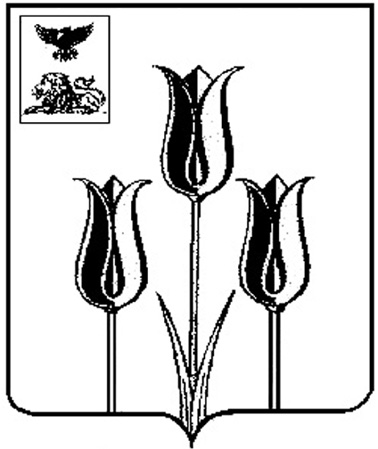 ВОЛОКОНОВСКИЙ РАЙОНАДМИНИСТРАЦИЯ МУНИЦИПАЛЬНОГО РАЙОНА «ВОЛОКОНОВСКИЙ РАЙОН»БЕЛГОРОДСКОЙ ОБЛАСТИП о с т а н о в л е н и еВолоконовка10 сентября 2020 г.                                                                                                 		№ 99-01/302О проведении общественных обсуждений в форме общественных слушаний по вопросу оценки воздействия на окружающую среду хозяйственной деятельности по объекту государственной экологической экспертизы агрохимикат «Дефекат известковый ТУ-20.15.79-010-13212962-2019», расположенному по адресу: 309665, Белгородская область, поселок Пятницкое, пр. Маресевой, 21В соответствии с приказом Государственного комитета Российской Федерации по охране окружающей среды от 16.05.2000г. № 372 «Об утверждении Положения об оценке воздействия намечаемой хозяйственной и иной деятельности на окружающую среду в Российской Федерации», обращением (уведомлением) ООО «Русагро-Белгород» от 19.08.2020г. № 566 ОГРН 1173123011390, ИНН 3126019943, юридический адрес: 309994, Белгородская обл., г. Валуйки, пер. Степной, д.34,   п о с т а н о в л я ю :1. Назначить на 27 октября 2020 года общественные обсуждения в форме общественных слушаний по вопросу оценки воздействия на окружающую среду хозяйственной деятельности по объекту государственной экологической экспертизы агрохимикат «Дефекат известковый ТУ-20.15.79-010-13212962-2019» (далее – Объект). Начало проведения обсуждений в 10-00 по адресу: 309650, Белгородская область, Волоконовский район, п. Волоконовка, ул. Ленина, 60, здание администрации Волоконовского района, большой зал заседаний.2. Утвердить состав комиссии по проведению общественных обсуждений в форме общественных слушаний по вопросу оценки воздействия на окружающую среду хозяйственной деятельности по Объекту (прилагается).3. Назначить ответственным за проведением общественных обсуждений в форме общественных слушаний первого заместителя главы администрации района по развитию сельских территорий, начальника управления сельского хозяйства А.Е. Алексеева и комиссию по проведению общественного обсуждения по вопросу оценки воздействия на окружающую среду хозяйственной деятельности по Объекту.4. Ознакомиться с документацией по рассматриваемому Объекту можно по адресу: 309650, Белгородская область, Волоконовский район, п. Волоконовка, ул. Ленина, 68, здание управления сельского хозяйства администрации района в рабочие дни с 8-00 до 17-00 часов (перерыв на обед с 12-00 до 13-00 часов), кабинет № 4, и на официальном сайте (контактный телефон/факс:  +7 (47-235) 5-02-68; ush.dolgov@mail.ru.5. Рекомендовать управлению сельского хозяйства администрации района (Алексеев А.Е.) оказать содействие в организации общественных обсуждений в форме общественных слушаний.Организовать прием письменных и устных предложений граждан и общественных организаций по Объекту, в том числе с использованием средств дистанционного взаимодействия.Письменные и устные предложения жителей Волоконовского района Белгородской области по Объекту принимаются по адресу: 309650, Белгородская область, Волоконовский район, п. Волоконовка, ул. Ленина, 68, управление сельского хозяйства и природопользования администрации района в рабочие дни с 8-00 до 17-00 часов (перерыв на обед с 12-00 до 13-00 часов), кабинет № 4. Прием письменных и устных предложений и заявлений прекращается в 17.00 часов 27 октября 2020 года.Предложения и замечания должны быть поданы в письменной форме, содержать конкретные предложения и быть подписаны авторами предложений с указанием своих данных (для граждан – Ф.И.О., адрес места жительства, номер контактного телефона; для юридических лиц – полное наименование и местонахождение, номер контактного телефона).Представленные предложения, замечания, рекомендации и иные информационные материалы подлежат обязательному рассмотрению на публичных слушаниях.6. Для участия в общественных обсуждениях в форме общественных слушаний необходимо прибыть за 30 минут до начала публичных слушаний для регистрации и иметь при себе документ, удостоверяющий личность.7. В течение 30 дней после проведения общественных обсуждений в форме общественных слушаний осуществить прием предложений и замечаний от населения в соответствии с п. 5 настоящего постановления.  По окончании 30-дневного срока повторно составить протокол общественных обсуждений с учетом полученных замечаний и предложений.8. Утвердить план мероприятий по проведению общественных обсуждений (прилагается).9. Опубликовать настоящее постановление, материалы оценки воздействия на окружающую среду  и протокол по результатам общественных обсуждений на официальном сайте администрации Волоконовского района в сети Интернет (Дрогачева О.А.), районной газете «Красный Октябрь» (Хорошилова И.А.).10. Настоящее постановление вступает в силу на следующий день после дня его размещения на официальном сайте администрации.11. Контроль за исполнением настоящего постановления возложить на первого заместителя главы администрации района по развитию сельских территорий, начальника управления сельского хозяйства администрации района А.Е. Алексеева. Глава администрации района                                                          С.И. БикетовУтвержденпостановлениемадминистрации районаот 10 сентября 2020 года№ 99-01/302Состав комиссии по проведению общественных обсуждений в форме общественных слушаний по вопросу оценки воздействия на окружающую среду хозяйственной деятельности по объекту государственной экологической экспертизы агрохимикат «Дефекат известковый ТУ-20.15.79-010-13212962-2019»Утвержденпостановлениемадминистрации районаот 10 сентября 2020 года№ 99-01/302План мероприятий по проведению общественных обсуждений по вопросу оценки воздействия на окружающую среду хозяйственной деятельности по Объекту в форме общественных слушанийАлексеевАлександр Евгеньевич- первый заместитель главы администрации района по развитию сельских территорий, начальник управления сельского хозяйства администрации района, председатель комиссииКравцовСергей Александрович- начальник отдела муниципальной собственности и земельных ресурсов администрации района, заместитель председателя комиссииСтепаненкоИгорь Леонидович- заместитель начальника управления сельского хозяйства администрации района, начальник отдела агротехники и природопользования, секретарь комиссиичлены комиссии:МухаДмитрий Владимирович- представитель пользователя объекта государственной экологической экспертизы агрохимиката «Дефекат известковый ТУ-20.15.79-010-13212962-2019» (по согласованию)Никитин Александр Владимирович- председатель Общественной палаты Волоконовского района Белгородской области (по согласованию)Олейник Евгений Анатольевич- представитель заявителя (по согласованию)Татарикова Валерия Валерьевна- заместитель начальника отдела агротехники и природопользования управления сельского хозяйства администрации районаЧепелевНиколай Александрович- заместитель руководителя аппарата главы администрации района – секретарь Совета безопасности района№ п/пПеречень мероприятийСроки мероприятия и место проведенияОтветственные1.Ознакомление с материалами оценки воздействия на окружающую среду, техническим заданиемс даты опубликования проекта до 27.10.2020г. в соответствии с установленными часами приема управления сельского хозяйства администрации районаУправление сельского хозяйства администрации района2.Собрание для участников общественных обсуждений по вопросу хозяйственной деятельности по Объекту в форме общественных слушаний:27.10.2020г.Управление сельского хозяйства администрации Волоконовского района2.- регистрация участников собрания9-30 - 10-00 часов2.- выступление представителей органа местного самоуправления, разработчиков проектас 10-00 часов2.- выступление участников собрания, вопросы, замечания, подведение итогов публичных слушанийс 12-00 часов3.Прием предложений и замечаний по объектус даты опубликования проекта до 17.00 часов 27.10.2020г. в соответствии с установленными часами приема управления сельского хозяйства администрации районаУправление сельского хозяйства администрации Волоконовского района